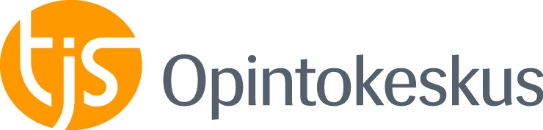 ESIMERKKI TAPAHTUMAN VIESTINTÄSUUNNITELMASTA: Yhdistyksen syyskokous Mitkä ovat tapahtuman tavoitteet?Avoimuus, kehittyvä toiminta: Sääntömääräisen kokouksen pitäminen, toimintasuunnitelman (tosu) ja talousarvion hyväksyminen ja uuden hallituksen valintaMitkä ovat tapahtuman tavoitteet?Avoimuus, kehittyvä toiminta: Sääntömääräisen kokouksen pitäminen, toimintasuunnitelman (tosu) ja talousarvion hyväksyminen ja uuden hallituksen valintaMitkä ovat tapahtuman tavoitteet?Avoimuus, kehittyvä toiminta: Sääntömääräisen kokouksen pitäminen, toimintasuunnitelman (tosu) ja talousarvion hyväksyminen ja uuden hallituksen valintaMitkä ovat tapahtuman tavoitteet?Avoimuus, kehittyvä toiminta: Sääntömääräisen kokouksen pitäminen, toimintasuunnitelman (tosu) ja talousarvion hyväksyminen ja uuden hallituksen valintaMitkä ovat viestinnän tavoitteet?Avoimuus, kehittyvä toiminta: Houkutella mahdollisimman paljon jäseniä mukaan, houkutella uusia aktiivijäseniä, jäsenten mielipiteet mukaan   Mitkä ovat viestinnän tavoitteet?Avoimuus, kehittyvä toiminta: Houkutella mahdollisimman paljon jäseniä mukaan, houkutella uusia aktiivijäseniä, jäsenten mielipiteet mukaan   Mitkä ovat viestinnän tavoitteet?Avoimuus, kehittyvä toiminta: Houkutella mahdollisimman paljon jäseniä mukaan, houkutella uusia aktiivijäseniä, jäsenten mielipiteet mukaan   Mitkä ovat viestinnän tavoitteet?Avoimuus, kehittyvä toiminta: Houkutella mahdollisimman paljon jäseniä mukaan, houkutella uusia aktiivijäseniä, jäsenten mielipiteet mukaan   Mitkä ovat viestinnän tavoitteet?Avoimuus, kehittyvä toiminta: Houkutella mahdollisimman paljon jäseniä mukaan, houkutella uusia aktiivijäseniä, jäsenten mielipiteet mukaan   kohde- tai sidosryhmätpääviestit (sanoma, asiat joita halumme painottaa )materiaalit ja välineet aikataulutus(etukäteis-, tapahtuma- ja jälkitiedotus)aikataulutus(etukäteis-, tapahtuma- ja jälkitiedotus)kuka tekee, kuka tiedottaabudjettitavoitteiden toteuma ja palautekehittä-misideatyhdistyksen jäsenet Vaikuta - kerro mielipiteesi ja osallistu päätöksentekoonOpi järjestötoimintaa (tai edunvalvontaa tai jokin muu näkökulma) -asetu ehdolle Etukäteisäänestys esim. seur. vuoden tapahtumistaKutsu sähköpostilla ja www-sivuilla,  facebook-tapahtumaKokouksessa heijastettuna/ jaettuna-toiminta-suunnitelma  -talousarvioHenkilö-kohtainen vaikuttaminen/ mainostaminen Etukäteisäänestys 2 kk ennen Jonkun hall. jäsenen haastattelu siitä, mitä hyötyä/iloa hallitustyöskentelystä on.Kutsut 4 vkoa ennen, toimintasuunnitelma luettavaksi etukäteen, muistutus sähköpostilla vkoa ennen Kokouksessa ennen virallista aloitusta esittäytyminen.kooste/ tiedote pöytäkirjasta ja hallituksen kokoonpanosta ja äänestyksen tuloksesta nettisivuille ja facebookiin kuvakooste tapahtumasta + äänestyksen tulosUusien hallituslaisten lyhyt esittäytyminen järjestäytymis-kokouksen jälkeen (?). Koonti verkkosivuilla, linkitys uutiskirjeessä.Etukäteisäänestys 2 kk ennen Jonkun hall. jäsenen haastattelu siitä, mitä hyötyä/iloa hallitustyöskentelystä on.Kutsut 4 vkoa ennen, toimintasuunnitelma luettavaksi etukäteen, muistutus sähköpostilla vkoa ennen Kokouksessa ennen virallista aloitusta esittäytyminen.kooste/ tiedote pöytäkirjasta ja hallituksen kokoonpanosta ja äänestyksen tuloksesta nettisivuille ja facebookiin kuvakooste tapahtumasta + äänestyksen tulosUusien hallituslaisten lyhyt esittäytyminen järjestäytymis-kokouksen jälkeen (?). Koonti verkkosivuilla, linkitys uutiskirjeessä.Sovitaan ketkä työstävät äänestyksen. hallitus työstää tosun ja talousarvion, tekstin koonti pj, oikoluku tiedottaja kutsun työstää pj ja tiedottajasähköpostin lähetys sihteeri tai tiedottajaKoosteen ja muun jälkitiedotuksen hoitaa tiedottajapj hoitaa esittäytymis-kierroksenHenkilökohtaista vaikuttamista tekevät kaikki hall. jäsenet Kokousmateri-aalien tulostuskustannuksetosallistujamäärä äänestykseen ja kokoukseenKeskustelun, kommenttien määrä ja laatu verkossa ja kokouksessa. Uusien kokousjäsenten paikalla olo.Tapahtuman tunnelman arviointi